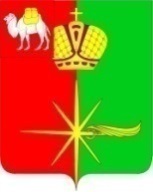 АДМИНИСТРАЦИЯ КАРТАЛИНСКОГО ГОРОДСКОГО ПОСЕЛЕНИЯЧЕЛЯБИНСКОЙ ОБЛАСТИПОСТАНОВЛЕНИЕОб утверждении Порядка проведения общественного обсуждения проекта муниципальной программы «Формирование современной городской среды Карталинского городского поселения на 2023-2025 годы»В соответствии с Федеральным законом от 06.10.2003 года № 131-ФЗ «Об общих принципах организации местного самоуправления в Российской Федерации», Постановлением Правительства Российской Федерации от 10.02.2017 года № 169 «Об утверждении Правил предоставления и распределения субсидий из федерального бюджета бюджетам субъектов Российской Федерации на поддержку государственных программ субъектов Российской Федерации и муниципальных программ формирования современной городской среды», в целях осуществления участия заинтересованных лиц в процессе принятия решений и реализации проектов благоустройства дворовых территорий и территорий общего пользования, администрация Карталинского городского поселения ПОСТАНОВЛЯЕТ:1. Утвердить прилагаемый Порядок проведения общественного обсуждения проекта муниципальной программы «Формирование современной городской среды Карталинского городского поселения на 2023-2025 годы».	2. Утвердить прилагаемый Порядок и сроки представления, рассмотрения и оценки предложений граждан, организаций о включении в муниципальную программу «Формирование современной городской среды Карталинского городского поселения на 2023-2025 годы».3. Разместить настоящее постановление на официальном сайте администрации Карталинского городского поселения.4. Организацию исполнения настоящего постановления возложить на заместителя главы Карталинского Ломовцева С.В.5. Контроль за исполнением настоящего постановления оставляю за собой.Глава Карталинского городского поселения    	                       	                                В.Н. ВеретаУТВЕРЖДЕНпостановлением администрацииКарталинского городского поселения от ___________2023 года №________Порядок проведения общественного обсуждения проекта муниципальной программы «Формирование современной городской среды Карталинского городского поселения на 2023-2025 годы»(далее именуется – Порядок)1. Настоящий Порядок определяет форму, порядок и сроки проведения общественного обсуждения проекта муниципальной программы «Формирование современной городской среды Карталинского городского поселения на 2023-2025 годы» (далее именуется – Программа).2. Общественные обсуждения проекта Программы проводятся в целях:1) информирования граждан, организаций и общественных объединений Карталинского городского поселения о разработанном проекте Программы;2) выявление и учет мнения граждан, организаций, объединений Карталинского городского поселения о разработанном проекте Программы;3) оценки предложений заинтересованных лиц.3. В целях организации общественного обсуждения проекта Программы, оценки предложений заинтересованных лиц к проекту Программы, поступивших в рамках общественного обсуждения, контроля и координации реализации Программы создается общественная комиссия по реализации мероприятий программы формирования современной городской среды (далее именуется - Комиссия) из числа представителей органов местного самоуправления Карталинского городского поселения, политических партий и движений, общественных - организаций, иных лиц. Состав и положение о работе Комиссии утверждается постановлением администрации Карталинского городского поселения.4. Для проведения общественного обсуждения Комиссия размещает не позднее, чем за 1 день до начала проведения общественных обсуждений на официальном сайте администрации Карталинского городского поселения в информационно-телекоммуникационной сети «Интернет» https://kartaly74.ru/ru/ (далее - официальный сайт):1) текст проекта Программы, вынесенный на общественное обсуждение;2)	информацию о сроках общественного обсуждения проекта Программы;3) информацию о сроке приема предложений по проекту Программы и способах их предоставления;4) контактный телефон (телефоны), электронный и почтовый адрес ответственных лиц, осуществляющих прием и обобщение предложений2по проекту Программы.5. Общественное обсуждение проекта Программы проводится в течение 30 календарных дней со дня размещения на официальном сайте информации, указанной в пункте 4 настоящего Порядка.6. Предложения направляются в общественную муниципальную комиссию в письменном виде путем заполнения формы согласно приложению 1 к настоящему Порядку и направления ее на бумажном носителе либо в форме электронного документа по адресу, указанному в информации о проведении общественных обсуждений. По желанию гражданина, внесшего предложение к проекту Программы, им может быть представлено также письменное обоснование соответствующего предложения.7. Комиссия осуществляет оценку предложений заинтересованных лиц к проекту Программы на заседаниях комиссии. Результаты оценки предложений заинтересованных лиц отражаются в протоколах заседаний комиссии.8. Не подлежат рассмотрению предложения:1) в которых не указаны фамилия, имя, отчество (последнее - при наличии) участника общественного обсуждения проекта программы;2) неподдающиеся прочтению;3) экстремистской направленности;4) содержащие нецензурные либо оскорбительные выражения;5) поступившие по истечении установленного срока проведения общественного обсуждения проекта Программы.9. В общественных обсуждениях участвуют граждане, проживающие на территории Карталинского городского поселения Челябинской области, достигшие возраста 18 лет, а также представители организаций и общественных объединений, политических партий и движений, представители органов местного самоуправления Карталинского городского поселения.10. Не позднее 7 рабочих дней после истечения срока общественного обсуждения проекта Программы, указанного в пункте 6 настоящего Порядка,Комиссией оформляется итоговый протокол проведения общественного обсуждения проекта Программы (далее - итоговый протокол) по форме согласно приложению 2 к настоящему Порядку. Итоговый протокол подписывается председателем Комиссии или лицом его замещающим и секретарем. В итоговом протоколе указывается содержание всех поступивших в ходе общественных обсуждений предложений участников общественного обсуждения, а также результаты рассмотрения указанных предложений и рекомендации по изменению проекта Программы.11.	Итоговый протокол в течение 1 дня после его подписания размещается на официальном сайте администрации Карталинского городского поселения.312. Комиссия по рассмотрению и оценки предложений граждан, организаций о включении в муниципальную программу «Формирование современной городской среды Карталинского городского поселения на 2023-2025 годы» рассматривает, обобщает, анализирует замечания (предложения), поступившие в рамках общественного обсуждения проекта Программы. В случае целесообразности и обоснованности замечания (предложения) ответственный исполнитель Программы дорабатывает проект Программы.13. В случае отсутствия замечаний проект Программы остается без изменений.	ПРИЛОЖЕНИЕ 1к Порядку проведения общественного обсуждения проекта муниципальной программы «Формирование современной городской среды Карталинского городского поселения на 2023-2025 годы»Форма предложений к проекту муниципальной программы «Формирование современной городской среды Карталинского городского поселения на 2023-2025 годы»В общественную комиссию по реализации мероприятий в рамках муниципальной программы «Формирование современной городской средыКарталинского городского поселения на 2023-2025 годы»от _________________________							Ф.И.О., адрес, телефон, адрес электронной							________________________							почты, лица, внесшего предложениеПредложения к проекту муниципальной программы«Формирование современной городской средына 2023-2025 годы» на территорииКарталинского городского поселения Дата ПодписьПРИЛОЖЕНИЕ 2к Порядку проведения общественного обсуждения проекта муниципальной программы «Формирование современной городской среды Карталинского городского поселения на 2023-2025 годы»Форма итогового протокола о результатах общественного обсуждения проекта муниципальной программы «Формирование современной городской среды Карталинского городского поселения на 2023-2025 годы»Итоговый протоколо результатах общественного обсуждения проекта муниципальной программы «Формирование современной городской средыКарталинского городского поселения на 2023-2025 годы»г. Карталы		   			          	                    от «___» _________20___ г.	В период с «	»	 20___ года по «	» 	 20___ года в общественную комиссию по обеспечению реализации муниципальной программы «Формирование современной городской среды Карталинского городского поселения на 2023-2025 годы» поступили следующие замечания и/или предложения:Председатель комиссииСекретарь комиссииУТВЕРЖДЕНпостановлением администрацииКарталинского городского поселения от ___________2023 года №________Порядок и сроки представления, рассмотрения и оценки предложений граждан, организаций о включении в муниципальную программу «Формирование современной городской среды Карталинского городского поселения на 2023-2025 годы»(далее именуется – Порядок)I. Общие положенияНастоящий Порядок разработан в целях единого подхода к отбору дворовых территорий многоквартирных домов (объектов) для включения их в муниципальную программу «Формирование современной городской среды Карталинского городского поселения на 2023-2025 годы» (далее - Программа) мероприятия которой направлены на повышение уровня благоустройства дворовых территорий, определяет порядок и сроки представления, рассмотрения и оценки предложений заинтересованных лиц о включении дворовой территории многоквартирного дома, расположенной на территории Карталинского городского поселения в Программу (далее - Порядок).Адресный перечень дворовых территорий многоквартирных домов, расположенных на территории Карталинского городского поселения, на которых планируется благоустройство (далее - адресный перечень) формируется отдельно на каждый год из числа многоквартирных домов, дворовые территории которых нуждаются в благоустройстве в рамках реализации Программы.	3.	Заинтересованными лицами на включение в адресный перечень выступают собственники помещений в многоквартирном доме, товарищества собственников жилья, жилищные, жилищно-строительные кооперативы, либо собственники помещений в многоквартирном доме, управление которым осуществляется выбранной собственниками помещений в многоквартирном доме управляющей (обслуживающей) организацией (далее - заявители).	4.	Дворовая территория - совокупность территорий, прилегающих к многоквартирным домам, с расположенными на них объектами, предназначенными для обслуживания и эксплуатации таких домов, и элементами благоустройства этих территорий, в том числе парковками (парковочными местами), тротуарами и автомобильными дорогами, включая автомобильные дороги, образующие проезды к территориям, прилегающим к многоквартирным домам.	5.	Благоустройство дворовой территории - комплекс мероприятий (работ), направленных на устранение физического износа или разрушения, 2поддержание и восстановление исправности и эксплуатационных показателей в случае нарушения установленных предельно допустимых характеристик надежности и безопасности объектов, относящихся к элементам благоустройства, включающий минимальный и (или) дополнительный перечень работ по благоустройству дворовой территории:1) минимальный перечень работ: - ремонт дворовых проездов;- обеспечение освещения дворовых территорий;- установку скамеек, урн;- мероприятия по ремонту тротуаров;-оборудование автомобильных парковок.2) дополнительный перечень работ: - оборудование детских и (или) спортивных площадок;- оборудование контейнерных площадок;- установку и ремонт ограждения;- озеленение территорий;- иные виды работ.6. Для включения дворовой территории в адресный перечень должны соблюдаться следующие условия:1) собственниками помещений в многоквартирном доме осуществлен выбор способа управления многоквартирным домом и реализован выбранный способ управления многоквартирным домом;2) общим собранием членов товариществ собственников жилья (жилищного, жилищно-строительного кооператива или иного специализированного потребительского кооператива) либо общим собранием собственников помещений в многоквартирном доме, приняты решения об организации благоустройства дворовой территории в рамках реализации муниципальной программы «Формирование современной городской среды» на 2023-2025 годы» и об обращении с предложением по включению дворовой территории в программу.Порядок предоставления предложений для включениядворовой территории в адресный перечень7. Отбор заявителей на включение в адресный перечень осуществляется общественной комиссией по обсуждению и оценке предложений по благоустройству о включении в Программу (далее именуется – Комиссия), созданной администрацией Карталинского городского поселения.8. Комиссия осуществляет:1) прием и регистрацию заявок на включение дворовых территорий в адресный перечень, исходя из даты предоставления таких заявок;2) проверку соответствия предоставленных заявителями документов требованиям, установленным настоящим Порядком;33) принятие решений о включении предложений заявителей или об отказе в их включении в адресный перечень по основаниям, установленным настоящим Порядком;4) оценку заявок (ранжирование) по сумме баллов, присваиваемых каждой заявке при ее оценке;5) формирование адресного перечня дворовых территорий, занимающих в ранжированном списке места, начиная с первого по списку, для которых сумма запрашиваемых средств соответствует планируемому объему средств из федерального бюджета, бюджета Челябинской области и местного бюджета на текущий финансовый год.9. Поступившая заявка подлежит отклонению и заявителю дается письменный отказ и разъяснение о невозможности включения в адресный перечень в случае, если:1) не соблюдены заявленные условия, при которых осуществляется включение в адресный перечень, установленные нормативными правовыми актами и настоящим Порядком;2) отсутствуют свободные бюджетные ассигнования на текущий финансовый год;3) на дворовой территории многоквартирного дома, в отношении которой подана заявка, ранее осуществлялось благоустройство за счет средств федерального бюджета, бюджета Челябинской области и местного бюджета.10. По результатам оценки предложений Комиссией утверждается Протокол оценки (критериям оценивания) заявок заинтересованных лиц на включение в адресный перечень дворовых территорий проекта Программы (далее - Протокол).11. Информация о проведении отбора дворовых территорий многоквартирных домов, подлежащих благоустройству, размещается на официальном сайте администрации Карталинского городского поселения https://kartaly74.ru/ru/, в срок до 01 марта.12. Максимальное количество баллов, присваиваемых заявке по каждому критерию представлены в таблице:13. К заявке на включение дворовой территории в адресный перечень для организации благоустройства дворовой территории, подаваемой заявителем, прилагаются документы, подтверждающие:1) решение собственников МКД об организации благоустройства дворовой территории в рамках реализации Программы с учетом перечня видов работ, форм и доли финансового и трудового участия собственников помещений в многоквартирном доме;2) согласие собственников МКД о включении в состав общего имущества в многоквартирном доме оборудования, иных материальных объектов, установленных на дворовой территории в результате реализации мероприятий по ее благоустройству, в целях осуществления последующего содержания указанных объектов в соответствии с требованиями законодательства Российской Федерации;3) техническую возможность и целесообразность организации благоустройства на дворовой территории многоквартирного дома в соответствии с требованиями действующего законодательства;54) выбор собственниками помещений в многоквартирном доме способа управления данным домом;5) решение собственников помещений об организации благоустройства дворовой территории многоквартирного дома, а также об избрании лица, которое вправе действовать в интересах собственников помещений многоквартирного дома, в том числе на представление предложений, согласование дизайн-проекта благоустройства дворовой на участие в контроле, в том числе промежуточном, и приемке работ по благоустройству дворовой территории;6) финансовую дисциплину собственников помещений.7) фотоматериалы, отражающие фактическое состояние дворовой территории;8) схема с границами территории, предлагаемой к благоустройству (при наличии);9) проектно-сметная документация, в том числе локальные сметы или их копии (при наличии);10) дизайн-проект благоустройства дворовой территории (при наличии).14. Документом, подтверждающим техническую возможность и целесообразность организации благоустройства дворовой территории многоквартирного дома, является акт обследования технической возможности и целесообразности организации благоустройства на дворовой территории многоквартирного дома, подготовленный и заверенный соответствующим образом Заявителем и уполномоченным представителем комиссии по инвентаризации дворовых территорий многоквартирных домов и территорий общего пользования, а также территорий, прилегающих к индивидуальным жилым домам, и земельных участков, предоставленных для их размещения, расположенных на территории Карталинского городского поселения.15. Документами, подтверждающими выбор собственниками помещений в многоквартирном доме, способа управления данным домом являются:в случае если в многоквартирном доме создано товарищество собственников жилья (жилищный, жилищно-строительный либо иной специализированный потребительский кооператив): - копия свидетельства о государственной регистрации товарищества собственников жилья (жилищного, жилищно-строительного либо иного специализированного потребительского кооператива), заверенная председателем правления товарищества собственников жилья (жилищного, жилищно-строительного либо иного специализированного потребительского кооператива);- копия свидетельства о присвоении организации ИНН, заверенная председателем правления товарищества собственников жилья (жилищного, жилищно - строительного либо иного специализированного 6потребительского кооператива);- выписка из устава товарищества собственников жилья, подтверждающая, что собственники помещений в многоквартирном доме, на включение дворовой территории которого в адресный перечень подается заявка, входят в данное товарищество собственников жилья (в случае если товарищество собственников жилья создано собственниками помещений более чем одного дома), заверенная председателем правления товарищества собственников жилья;2) в случае, если в многоквартирном доме не создано товарищество собственников жилья (жилищный, жилищно-строительный либо иной специализированный потребительский кооператив), а для управления многоквартирным домом собственниками помещений выбран непосредственный способ управления -  копия протокола общего собрания собственников помещений в многоквартирном доме по выбору способа управления многоквартирным домом с результатами голосования, подтвержденными подписями собственников помещений, по вопросам: о выборе в качестве способа управления многоквартирным домом - непосредственный способ управления;3) в случае, если в многоквартирном доме выбран способ управления - управляющая (обслуживающая) организация: - копия протокола общего собрания собственников помещений в многоквартирном доме по выбору способа управления многоквартирным домом с результатами голосования, подтвержденными подписями собственников помещений, содержащего решения по вопросам (о выборе в качестве способа управления многоквартирным домом - управление управляющей (обслуживающей) организацией, о выборе управляющей (обслуживающей) организации для заключения договора управления многоквартирным домом;- копия договора управления многоквартирным домом, заверенная руководителем управляющей организации;- копия свидетельства о государственной регистрации управляющей организации, заверенная руководителем управляющей организации;- копии свидетельств о присвоении управляющей организации ОГРН и ИНН, заверенные руководителем управляющей организации).16. Документами, подтверждающими решение собственников помещений об организации благоустройства на дворовой территории многоквартирного дома, а также об избрании лица, которое вправе действовать в интересах собственников помещений многоквартирного дома, в том числе на представление предложений, согласование дизайн-проекта благоустройства дворовой территории, а также на участие в контроле, в том числе промежуточном, и приемке работ по благоустройству дворовой территории является -  протокол общего собрания членов товарищества собственников жилья (жилищного, жилищно-строительного кооператива либо иного специализированного потребительского кооператива) или общего 7собрания собственников помещений в многоквартирном доме, содержащий решения, с приложением листа (листов) голосования по каждому вопросу повестки дня собрания с подписями собственников помещений представителей собственников.17. Документом, подтверждающим финансовую дисциплину собственников помещений, является справка об уровне сбора платы за жилое помещение и коммунальные услуги (отношение фактического поступления платы к начисленной величине) в целом по многоквартирному дому в среднем за последние 12 месяцев до подачи заявки.18. Организация благоустройства дворовых территорий многоквартирных домов производится в пределах ассигнований, предусмотренных за счет средств федерального бюджета, бюджета Челябинской области, местного бюджета в рамках реализации муниципальной программы «Формирование современной городской среды Карталинского городского поселения на 2023-2025 годы».19. Функции заказчика от имени Карталинского городского поселения осуществляет Управление строительства, инфраструктуры и жилищно – коммунального хозяйства Карталинского муниципального района.20. Заказчик на основании утвержденного адресного перечня осуществляет все необходимые действия, нацеленные на выполнение работ (услуг) по организации благоустройства дворовых территорий многоквартирных домов в соответствии с Федеральным законом от 05.04.2013г. № 44-ФЗ «О контрактной системе в сфере закупок товаров, работ, услуг для обеспечения государственных и муниципальных нужд» в пределах, выделенных на указанные цели лимитов бюджетных обязательств на текущий финансовый год.21. Акты приемки работ (услуг) по организации благоустройства дворовых территорий многоквартирных домов, в обязательном порядке согласовываются лицами, которые уполномочены действовать от имени собственников многоквартирного дома и (или) товарищества собственников жилья (жилищного, жилищно-строительного либо иного специализированного потребительского кооператива), выбранной собственниками помещений в многоквартирном доме управляющей (обслуживающей) организации.III. Порядок и сроки представления, рассмотрения и оценки предложений заинтересованных лиц о включении территории общего пользования в муниципальную программу «Формирование современной городской среды Карталинского городского поселения на 2023-2025 годы»22. Под территорией общего пользования понимается территория соответствующего функционального назначения, которой беспрепятственно пользуется неограниченный круг лиц, в том числе проезды, центральные улицы, площади, скверы, городской парк, пешеходные зоны и так далее.823. Адресный перечень территорий общего пользования, на которых планируется благоустройство в следующем году (далее - адресный перечень) формируется отдельно на каждый год из числа представленных заинтересованными лицами предложений, и отобранных с учетом результатов общественного обсуждения, проведенного в соответствии с Порядком проведения общественного обсуждения проекта муниципальной программы «Формирование современной городской среды Карталинского городского поселения  на 2023-2025 годы» и результатов рейтингового голосования.24. Заинтересованными лицами на включение в адресный перечень выступают физические, юридические лица, органы местного самоуправления (далее - заявители).25. Уведомление, предусматривающее срок приема предложений на включение в адресный перечень, адрес для направления предложений и контактные данные подлежат размещению на официальном сайте администрации Карталинского городского поселения.26. Отбор заявителей на включение в адресный перечень осуществляется Комиссией.27. Комиссия осуществляет:1) прием и регистрацию предложений на включение в адресный перечень, исходя из даты предоставления таких предложений;2) рассмотрение предложений;3) принятие решений о включении территории общего пользования или об отказе в ее включении в адресный перечень по основаниям, установленным настоящим Порядком;4) оценку предложений;5) формирование адресного перечня территорий общего пользования, для которых сумма запрашиваемых средств соответствует планируемому объему средств из федерального бюджета, бюджета Челябинской области и местного бюджета.28. Поступившее предложение подлежит отклонению и заявителю дается письменный отказ и разъяснение о невозможности его рассмотрения в случае, если предложения направлены после окончания срока приема предложений.29. По результатам оценки предложений Комиссией утверждается Протокол оценки (критериям оценивания) заявок заинтересованных лиц на включение в адресный перечень территорий общего пользования проекта Программы (далее - Протокол).30. Предложения на включение территорий общего пользования в адресный перечень для организации благоустройства, подаваемые заявителем, должны отвечать следующим критериям:1) наиболее посещаемая территория;2) соответствие территории градостроительной документации в части ее функционального зонирования;93) возможность реализации проекта благоустройства в полном объеме в текущем году.31. Заявитель в предложении для включения территории общего пользования в адресный перечень указывает:1) местоположение, перечень работ, предлагаемых к выполнению на территории общего пользования;2) информацию по размещению на территории общего пользования видов оборудования, иных материальных объектов и образцов элементов благоустройства;3) информацию по стилевому решению, в том числе по типам озеленения территории общего пользования, освещения и осветительного оборудования;4) информацию, материалы, содержащие визуальное изображение предлагаемого благоустройства (фото, видео, рисунки и т.д.);5) проблемы, на решение которых направлены мероприятия по благоустройству территории общего пользования.32. Предложения и прилагаемые к ним материалы (далее - заявка) направляются заявителем в Комиссию для их регистрации, рассмотрения и оценки для включения в адресный перечень.33. Поступившие заявки регистрируются в порядке их поступления от заявителей в журнале регистрации с указанием порядкового регистрационного номера, даты и времени поступления предложения, фамилии, имени, отчества (для физических лиц), наименования (для юридических лиц), а также местоположения территории общего пользования, предлагаемой к благоустройству.34. Комиссия для включения территории общего пользования в адресный перечень:1) руководствуется при рассмотрении заявок условиями включения территории общего пользования в адресный перечень, установленными пунктом 30 настоящего Порядка;2) определяет количество территорий общего пользования, включаемых в Программу на текущий год, исходя из планируемого объема средств из федерального бюджета, бюджета Челябинской области и местного бюджета на текущий финансовый год с учетом времени подачи заявки.35. Оценка заявок для включения в адресный перечень территорий общего пользования осуществляется Комиссией в соответствии с критериями, указанными в пункте 30 настоящего Порядка, а также с учетом результатов общественного обсуждения предложений по проекту Программы и проводится в три этапа:1) принятие решения о допуске к участию в ранжировании перечня территорий общего пользования, а также присвоение им порядкового номера участника;2) изготовление проектно-сметной документации в отношении перечня территорий общего пользования, допущенных к участию в ранжировании;103) ограничение числа территорий общего пользования в адресном перечне, количеством территорий общего пользования, для которых сумма запрашиваемых средств соответствует планируемому объему средств из федерального бюджета, бюджета Челябинской области и местного бюджета.36. Решение о допуске к участию в ранжировании территорий общего пользования принимается путем открытого голосования членов Комиссии, присутствующих на заседании. Указанное решение принимается в течение одного рабочего дня, следующего за датой окончания срока приема заявок.37. Сформированный предварительный список территорий общего пользования для их включения в адресный перечень Комиссия направляет в Управление строительства, инфраструктуры и жилищно – коммунального хозяйства Карталинского муниципального района (далее - Управление).38. Управление в течение двух рабочих дней со дня получения предварительного списка территорий общего пользования для их включения в адресный перечень:1) определяет объемы и стоимость, подлежащих выполнению работ по благоустройству, составляет соответствующие дефектные ведомости и сметы с выездом на месторасположение территории общего пользования;2) формирует список территорий общего пользования для их включения в адресный перечень с учетом объемов и стоимости подлежащих благоустройству видов работ, согласованных Комиссией;3) направляет сформированный список территорий общего пользования для их включения в адресный перечень территорий общего пользования в Комиссию для подготовки Протокола.39. В день получения сформированного списка территорий общего пользования для их включения в адресный перечень от Управления, общественная комиссия проводит итоговое заседание Комиссии для утверждения Протокола.40. Количество территорий общего пользования, включаемых в Программу на текущий год, определяется исходя из планируемого объема средств из федерального бюджета, бюджета Челябинской области и местного бюджета на текущий финансовый год с учетом времени подачи заявки.41. Протокол подписывается членами Комиссии, принявшими участие в заседании, и подлежит размещению на официальном сайте Карталинского городского поселения в установленные сроки.42. Протокол составляется в 2 экземплярах, один из которых остается в Комиссии, второй экземпляр направляется в администрацию Карталинского городского поселения для подготовки проекта постановления администрации Карталинского городского поселения об утверждении муниципальной программы «Формирование современной городской среды Карталинского городского поселения на 2023-2025 годы», включающего, в том числе адресный перечень территорий общего пользования, на которых планируется благоустройство в текущем году.«___29____»____05_____2023 г.___224/1___г. Карталы№п/пТекст (часть текста) проекта документа, в отношении которого вносится предложениеТекстпредложенияТекст (часть текста) проекта с учетом вносимых предложенийПримечание№п/пФИО лица,внесшегопредложениеСодержаниепредложенияИнформация о принятии/отклонении предложенияПричиныотклоненияпредложения№ п/пНаименование критериев отбораМаксимальное количество баллов1.Продолжительность эксплуатации многоквартирного дома:Продолжительность эксплуатации многоквартирного дома:1.от 41 и более лет121.от 31 до 40 лет91.от 21 до 30 лет61.от 11 до 20 лет31.10 лет и менее02.Финансовая дисциплина собственников помещений в многоквартирном доме - уровень сбора платы за жилое помещение и коммунальные услуги (среднемесячный за 12 месяцев до подачи заявки):Финансовая дисциплина собственников помещений в многоквартирном доме - уровень сбора платы за жилое помещение и коммунальные услуги (среднемесячный за 12 месяцев до подачи заявки):2.более 95 %52.от 85 % до 95 %32.85 % и менее13.Наличие проектно-сметной документации на благоустройство дворовой территории в соответствии с перечнями видов работ, установленных нормативными правовыми актами:Наличие проектно-сметной документации на благоустройство дворовой территории в соответствии с перечнями видов работ, установленных нормативными правовыми актами:3.наличие проектно-сметной документации203.отсутствие проектно-сметной документации04.Уровень поддержки собственниками помещений дома решения об организации трудового участия лиц и (или) организаций в выполнении работ из дополнительного перечня по благоустройству дворовой территории многоквартирного дома, уровень участия заинтересованных лиц:Уровень поддержки собственниками помещений дома решения об организации трудового участия лиц и (или) организаций в выполнении работ из дополнительного перечня по благоустройству дворовой территории многоквартирного дома, уровень участия заинтересованных лиц:4.за организацию трудового участия заинтересованных лиц и (или) организаций в выполнении дополнительного перечня работ по благоустройству дворовых территорий проголосовали собственники помещений, обладающие более 50 процентами голосов от общего числа голосов собственников помещений204.за организацию трудового участия заинтересованных лиц и (или) организаций в выполнении дополнительного перечня работ по благоустройству дворовых территорий проголосовали собственники помещений, обладающие менее 50 процентами голосов от общего числа голосов собственников помещений04.Несогласие собственников на включение в состав общего имущества в многоквартирном доме оборудования, иных материальных объектов, установленных на дворовой территории в результате реализации мероприятий по ее благоустройству в целях осуществления последующего содержания указанных объектовСнятие 50 баллов